Guía Formativa N° 2 Tecnología 5º Año BásicoNombre: ____________________________________________________   Fecha:       de          del    2020Objetivo de Aprendizaje: Conocer principales vistas de un objeto.Vistas de un objetoCada objeto tiene sus partes y piezas que lo compone. Por lo cual lo podemos visualizar de una mejor manera si utilizamos las vistas principales de un objeto. Estas vistas son: Vista de perfil: Resulta de dibujar un objeto visto desde el lateral, es decir, derecha o izquierda. Vista de alzado: Resulta de dibujar un objeto visto desde el frente. Vista planta: Resulta de dibujar el objeto desde arriba. Ejemplo: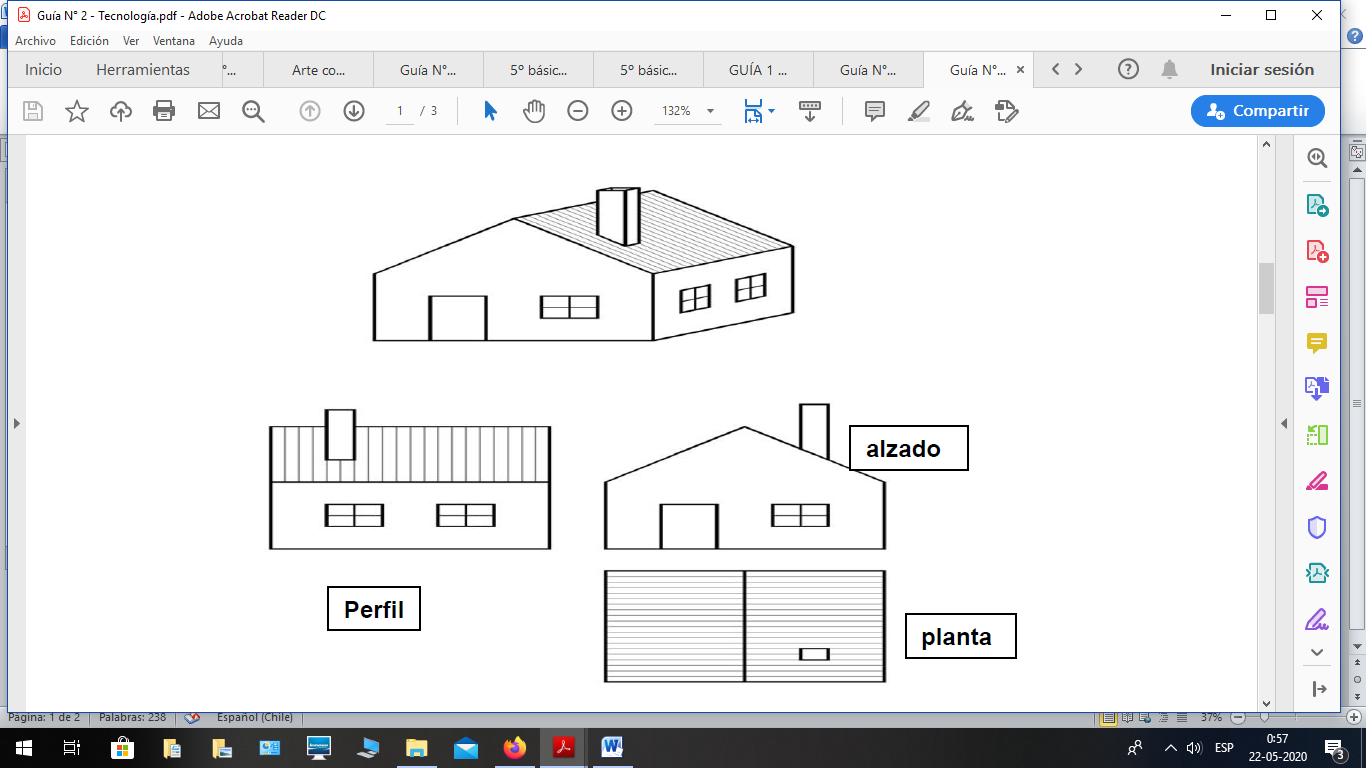 ActividadGuía Formativa N° 2 Tecnología 5º Año BásicoNombre: ____________________________________________________   Fecha:       de          del    2020Dibuja el nuevo diseño de tu silla (observa la guía n°1)  y luego dibuja las vistas principales de ésta. (8pts) Habilidad Aplicar.*Esta guía tiene un 60% de exigencia”                          L : 60 a 100% de logro                        NL: menos del 60% de logroPuntaje ObtenidoLNLInstrucciones:- Lee atentamente y responde lo solicitado.- Pega o escribe guía en el cuaderno de la asignatura.- Envía actividad impresa o escrita en el cuaderno al correo profesora.marjorielizana@gmail.com - Continúa revisando la página del Colegio para que continúes desarrollando nuevas actividades.Diseño de tu silla intervenida ( observa la guía n°1)Vista de alzado Vista planta Vista de perfil Luego de terminar las actividades responde las siguientes preguntas.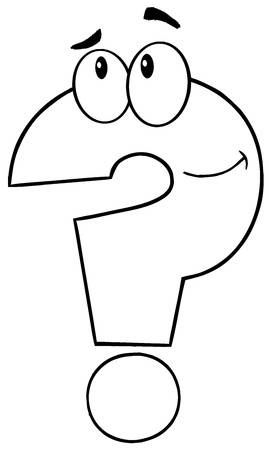 a) ¿Qué fue lo que más me costó dibujar? ¿Por qué habrá sido?R:b) ¿Cuánto tiempo necesité para hacer esta actividad? R: